FICHA DE ACTIVIDAD – CURSO FORMACIÓN DEL PROFESORADO(IA: LÍMITES, RIESGOS Y OPORTUNIDADES DESDE LA PERSPECTIVA DE LA PRL)(Gestión de la prevención)(Diana Villanueva Montoro)(IES VIRGEN DE LA PALOMA)(Fecha: 23/02/23)Fostering Artificial Intelligence at Schools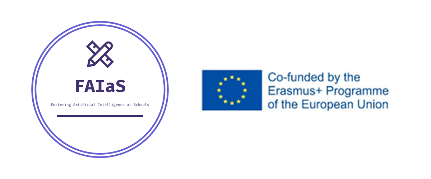 FAIaS – Ficha de actividadFAIaS – Ficha de actividadFAIaS – Ficha de actividadNombre de la actividadAsignatura y nivel educativoNº de alumnos/grupoIA: LÍMITES, RIESGOS Y OPORTUNIDADES DESDE LA PERSPECTIVA DE LA PRLMódulo GESTIÓN DE LA PREVENCIÓNCICLO DE GRADO SUPERIOR DE PREVENCIÓN DE RIESGOS PROFESIONALESPrimer curso18ObjetivosObjetivosObjetivosProporcionar un primer contacto con distintos modelos de ML.Abordar la irrupción de la IA en su campo profesional, buscando ejemplos de sistemas y herramientas que la integran.Analizar la IA como un posible factor de riesgo psicosocial a contemplar en las evaluaciones de riesgos que realizarán como futuros prevencionistas.Valorar de manera crítica la IA, debatiendo sobre sus límites, peligro y oportunidades.Tomar conciencia de la importancia de promover una IA confiable, transparente, no intrusiva y ética.Proporcionar un primer contacto con distintos modelos de ML.Abordar la irrupción de la IA en su campo profesional, buscando ejemplos de sistemas y herramientas que la integran.Analizar la IA como un posible factor de riesgo psicosocial a contemplar en las evaluaciones de riesgos que realizarán como futuros prevencionistas.Valorar de manera crítica la IA, debatiendo sobre sus límites, peligro y oportunidades.Tomar conciencia de la importancia de promover una IA confiable, transparente, no intrusiva y ética.Proporcionar un primer contacto con distintos modelos de ML.Abordar la irrupción de la IA en su campo profesional, buscando ejemplos de sistemas y herramientas que la integran.Analizar la IA como un posible factor de riesgo psicosocial a contemplar en las evaluaciones de riesgos que realizarán como futuros prevencionistas.Valorar de manera crítica la IA, debatiendo sobre sus límites, peligro y oportunidades.Tomar conciencia de la importancia de promover una IA confiable, transparente, no intrusiva y ética.ContextualizaciónContextualizaciónContextualizaciónPor el área profesional en el que se van a desempeñar cuando titulen y al tratarse además de alumnos que van a desarrollar próximamente sus prácticas profesionales, con esta actividad se pretenden desarrollar una serie de competencias que entendemos esenciale:Autoaprendizaje y adaptación al cambio.Planificación y organización.Competencia digital.Análisis de información.Toma de decisiones.Trabajo en grupo.Flexibilidad.Para realizar la actividad la clase se ha dividido en dos grupos de trabajo si bien la última tarea se hará de forma conjunta.Los agrupamientos los han realizado libremente los alumnos, teniendo en cuenta las competencias requeridas en cada tarea. Se muestra la distribución final en la siguiente foto: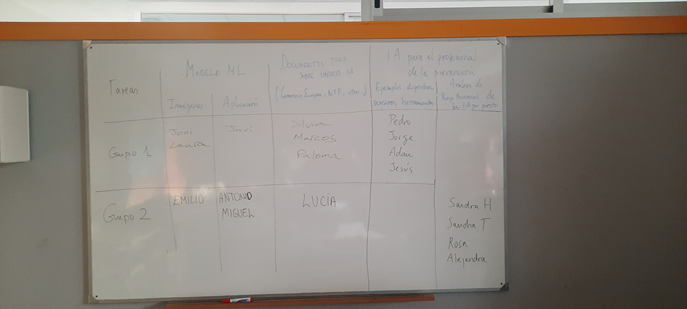 Por el área profesional en el que se van a desempeñar cuando titulen y al tratarse además de alumnos que van a desarrollar próximamente sus prácticas profesionales, con esta actividad se pretenden desarrollar una serie de competencias que entendemos esenciale:Autoaprendizaje y adaptación al cambio.Planificación y organización.Competencia digital.Análisis de información.Toma de decisiones.Trabajo en grupo.Flexibilidad.Para realizar la actividad la clase se ha dividido en dos grupos de trabajo si bien la última tarea se hará de forma conjunta.Los agrupamientos los han realizado libremente los alumnos, teniendo en cuenta las competencias requeridas en cada tarea. Se muestra la distribución final en la siguiente foto:Por el área profesional en el que se van a desempeñar cuando titulen y al tratarse además de alumnos que van a desarrollar próximamente sus prácticas profesionales, con esta actividad se pretenden desarrollar una serie de competencias que entendemos esenciale:Autoaprendizaje y adaptación al cambio.Planificación y organización.Competencia digital.Análisis de información.Toma de decisiones.Trabajo en grupo.Flexibilidad.Para realizar la actividad la clase se ha dividido en dos grupos de trabajo si bien la última tarea se hará de forma conjunta.Los agrupamientos los han realizado libremente los alumnos, teniendo en cuenta las competencias requeridas en cada tarea. Se muestra la distribución final en la siguiente foto:Enunciado de la actividadEnunciado de la actividadEnunciado de la actividadACTIVIDAD IA PARA 1º CURSO DEL CICLO DE GS PREVENCIÓN DE RIESGOS PROFESIONALESEnmarco esta actividad dentro de una unidad de trabajo que aborda los riesgos emergentes en los entornos de trabajo, con especial atención a los riesgos derivados de la digitalización. La idea es facilitar una primera aproximación a la IA y presentar su uso como una oportunidad, sin obviar sus limitaciones y los riesgos que pueden derivarse de una inadecuada implantación de estos sistemas, resaltando la desconfianza que puede generar en los trabajadores la falta de transparencia en relación a los objetivos que se persiguen con los mismos.ENUNCIADO: Por grupos, debéis realizar las tareas que se describen a continuación.  La actividad propuesta consta de dos partes diferenciadas y una actividad final de síntesis. En total se realizarán 6 tareas. Dentro de los grupos podéis distribuir libremente las distintas tareas.No olvidéis acompañar las actividades de capturas o fotos que muestren los pasos seguidos y los resultados finales.PRIMERA PARTE: UTILIZAMOS LA IA1. REALIZAR UN LOGO QUE IDENTIFIQUE AL GRUPO UTILIZANDO LA HERRAMIENTA MIDJOURNEY https://docs.midjourney.com/docs/midjourney-discord Para ello, debéis acordar entre todos que características y valores os gustarían que os definieran en el futuro como profesionales (por ejemplo: implicación, adaptación, innovación,…).2. APLICA UN MODELO DE ML. Elegid entre las herramientas propuestas (Teacheable machine o LearningML) y utilizadla para generar un modelo que identifique las señales gestuales reguladas en el RD 485/1997. Para ello, sigue los siguientes pasos:Fase de entrenamiento1. Recopila datos de ejemplo (fotos o imágenes de señalización gestual normalizada). Estos serán los datos de ejemplo que introduciréis en el modelo.2. Etiqueta adecuadamente los distintos gestos.Fase de aprendizaje3. Inicia la fase de aprendizaje en la que el algoritmo desarrollará el modelo tal y como te indicará el modelo elegido.Fase de evaluación4. Utiliza el modelo obtenido para clasificar nuevas imágenes.5. Analiza los datos obtenidos con especial atención a posibles errores, sesgos, falta de fiabilidad de los resultados.3. Aclara algún aspecto que te resulte dudoso consultando ChatGPT y comprueba su respuesta con la normativa o con un documento técnico (Guía Técnica de Señalización del INSST). Analiza ambas respuestas y explica cómo y cuándo deberíamos usar esta herramienta.SEGUNDA PARTE: LA IA EN EL ÁMBITO DE LA PREVENCIÓN DE RIESGOS PROFESIONALES4. Busca ejemplos de dispositivos, herramientas o sistemas que utilicen IA y se empleen en el área de la prevención de riesgos profesionales (por ejemplo, sensores corporales, dispositivos de posicionamiento, sistemas de predicción o detección de riesgos, detección de EPI,…). Indica el nombre, una breve descripción y una imagen representativa.5. A partir de la lectura de los documentos propuestos, indica los riesgos psicosociales y oportunidades asociados al uso de IA en los puestos de trabajo y en los sistemas de gestión de personas.ACTIVIDAD FINAL DE SÍNTESIS6. Poner en común los resultados de las distintas actividades llevadas a cabo por los dos grupos y realizar todos juntos un mural que recoja y resuma todo lo estudiado, siguiendo la técnica del visualthinking. Podéis partir del modelo AI4K12 de aprendizaje de IA explicado en clase e ir asociando lo trabajado con las distintas etapas (percepción, representación y razonamiento, aprendizaje, interacción natural e impacto social).7. Reflexionar sobre lo aprendido en esta actividad y la conclusión final obtenida en relación al uso de la IA. Completa la diana de evaluación facilitada.ACTIVIDAD IA PARA 1º CURSO DEL CICLO DE GS PREVENCIÓN DE RIESGOS PROFESIONALESEnmarco esta actividad dentro de una unidad de trabajo que aborda los riesgos emergentes en los entornos de trabajo, con especial atención a los riesgos derivados de la digitalización. La idea es facilitar una primera aproximación a la IA y presentar su uso como una oportunidad, sin obviar sus limitaciones y los riesgos que pueden derivarse de una inadecuada implantación de estos sistemas, resaltando la desconfianza que puede generar en los trabajadores la falta de transparencia en relación a los objetivos que se persiguen con los mismos.ENUNCIADO: Por grupos, debéis realizar las tareas que se describen a continuación.  La actividad propuesta consta de dos partes diferenciadas y una actividad final de síntesis. En total se realizarán 6 tareas. Dentro de los grupos podéis distribuir libremente las distintas tareas.No olvidéis acompañar las actividades de capturas o fotos que muestren los pasos seguidos y los resultados finales.PRIMERA PARTE: UTILIZAMOS LA IA1. REALIZAR UN LOGO QUE IDENTIFIQUE AL GRUPO UTILIZANDO LA HERRAMIENTA MIDJOURNEY https://docs.midjourney.com/docs/midjourney-discord Para ello, debéis acordar entre todos que características y valores os gustarían que os definieran en el futuro como profesionales (por ejemplo: implicación, adaptación, innovación,…).2. APLICA UN MODELO DE ML. Elegid entre las herramientas propuestas (Teacheable machine o LearningML) y utilizadla para generar un modelo que identifique las señales gestuales reguladas en el RD 485/1997. Para ello, sigue los siguientes pasos:Fase de entrenamiento1. Recopila datos de ejemplo (fotos o imágenes de señalización gestual normalizada). Estos serán los datos de ejemplo que introduciréis en el modelo.2. Etiqueta adecuadamente los distintos gestos.Fase de aprendizaje3. Inicia la fase de aprendizaje en la que el algoritmo desarrollará el modelo tal y como te indicará el modelo elegido.Fase de evaluación4. Utiliza el modelo obtenido para clasificar nuevas imágenes.5. Analiza los datos obtenidos con especial atención a posibles errores, sesgos, falta de fiabilidad de los resultados.3. Aclara algún aspecto que te resulte dudoso consultando ChatGPT y comprueba su respuesta con la normativa o con un documento técnico (Guía Técnica de Señalización del INSST). Analiza ambas respuestas y explica cómo y cuándo deberíamos usar esta herramienta.SEGUNDA PARTE: LA IA EN EL ÁMBITO DE LA PREVENCIÓN DE RIESGOS PROFESIONALES4. Busca ejemplos de dispositivos, herramientas o sistemas que utilicen IA y se empleen en el área de la prevención de riesgos profesionales (por ejemplo, sensores corporales, dispositivos de posicionamiento, sistemas de predicción o detección de riesgos, detección de EPI,…). Indica el nombre, una breve descripción y una imagen representativa.5. A partir de la lectura de los documentos propuestos, indica los riesgos psicosociales y oportunidades asociados al uso de IA en los puestos de trabajo y en los sistemas de gestión de personas.ACTIVIDAD FINAL DE SÍNTESIS6. Poner en común los resultados de las distintas actividades llevadas a cabo por los dos grupos y realizar todos juntos un mural que recoja y resuma todo lo estudiado, siguiendo la técnica del visualthinking. Podéis partir del modelo AI4K12 de aprendizaje de IA explicado en clase e ir asociando lo trabajado con las distintas etapas (percepción, representación y razonamiento, aprendizaje, interacción natural e impacto social).7. Reflexionar sobre lo aprendido en esta actividad y la conclusión final obtenida en relación al uso de la IA. Completa la diana de evaluación facilitada.ACTIVIDAD IA PARA 1º CURSO DEL CICLO DE GS PREVENCIÓN DE RIESGOS PROFESIONALESEnmarco esta actividad dentro de una unidad de trabajo que aborda los riesgos emergentes en los entornos de trabajo, con especial atención a los riesgos derivados de la digitalización. La idea es facilitar una primera aproximación a la IA y presentar su uso como una oportunidad, sin obviar sus limitaciones y los riesgos que pueden derivarse de una inadecuada implantación de estos sistemas, resaltando la desconfianza que puede generar en los trabajadores la falta de transparencia en relación a los objetivos que se persiguen con los mismos.ENUNCIADO: Por grupos, debéis realizar las tareas que se describen a continuación.  La actividad propuesta consta de dos partes diferenciadas y una actividad final de síntesis. En total se realizarán 6 tareas. Dentro de los grupos podéis distribuir libremente las distintas tareas.No olvidéis acompañar las actividades de capturas o fotos que muestren los pasos seguidos y los resultados finales.PRIMERA PARTE: UTILIZAMOS LA IA1. REALIZAR UN LOGO QUE IDENTIFIQUE AL GRUPO UTILIZANDO LA HERRAMIENTA MIDJOURNEY https://docs.midjourney.com/docs/midjourney-discord Para ello, debéis acordar entre todos que características y valores os gustarían que os definieran en el futuro como profesionales (por ejemplo: implicación, adaptación, innovación,…).2. APLICA UN MODELO DE ML. Elegid entre las herramientas propuestas (Teacheable machine o LearningML) y utilizadla para generar un modelo que identifique las señales gestuales reguladas en el RD 485/1997. Para ello, sigue los siguientes pasos:Fase de entrenamiento1. Recopila datos de ejemplo (fotos o imágenes de señalización gestual normalizada). Estos serán los datos de ejemplo que introduciréis en el modelo.2. Etiqueta adecuadamente los distintos gestos.Fase de aprendizaje3. Inicia la fase de aprendizaje en la que el algoritmo desarrollará el modelo tal y como te indicará el modelo elegido.Fase de evaluación4. Utiliza el modelo obtenido para clasificar nuevas imágenes.5. Analiza los datos obtenidos con especial atención a posibles errores, sesgos, falta de fiabilidad de los resultados.3. Aclara algún aspecto que te resulte dudoso consultando ChatGPT y comprueba su respuesta con la normativa o con un documento técnico (Guía Técnica de Señalización del INSST). Analiza ambas respuestas y explica cómo y cuándo deberíamos usar esta herramienta.SEGUNDA PARTE: LA IA EN EL ÁMBITO DE LA PREVENCIÓN DE RIESGOS PROFESIONALES4. Busca ejemplos de dispositivos, herramientas o sistemas que utilicen IA y se empleen en el área de la prevención de riesgos profesionales (por ejemplo, sensores corporales, dispositivos de posicionamiento, sistemas de predicción o detección de riesgos, detección de EPI,…). Indica el nombre, una breve descripción y una imagen representativa.5. A partir de la lectura de los documentos propuestos, indica los riesgos psicosociales y oportunidades asociados al uso de IA en los puestos de trabajo y en los sistemas de gestión de personas.ACTIVIDAD FINAL DE SÍNTESIS6. Poner en común los resultados de las distintas actividades llevadas a cabo por los dos grupos y realizar todos juntos un mural que recoja y resuma todo lo estudiado, siguiendo la técnica del visualthinking. Podéis partir del modelo AI4K12 de aprendizaje de IA explicado en clase e ir asociando lo trabajado con las distintas etapas (percepción, representación y razonamiento, aprendizaje, interacción natural e impacto social).7. Reflexionar sobre lo aprendido en esta actividad y la conclusión final obtenida en relación al uso de la IA. Completa la diana de evaluación facilitada.TemporizaciónTemporizaciónTemporizaciónUso de Inteligencia ArtificialA continuación, se explica el uso pedagógico de la IA empleada:Descripción VisualReflexión y capacidad críticaUna vez realizadas las tareas descritas en la actividad, durante la última sesión se va reflexionar sobre distintas cuestiones:¿Qué has aprendido sobre IA?¿Qué problemas puede plantear en relación a la fiabilidad?¿Te ha ayudado a comprender mejor la señalización gestual el uso de la IA y en caso afirmativo, por qué?Como ciudadano y futuro profesional, ¿por qué es importante conocer los fundamentos de la IA? ¿Qué oportunidades nos brinda la IA en al campo de la prevención de riesgos laborales? ¿Qué impacto tiene la IA en la gestión de los trabajadores?, ¿puede ser una fuente de riesgos psicosociales? ¿Qué significa para ti la siguiente afirmación: “la IA debe ser transparente, confiable y someterse a controles”, ¿consideras que es una tecnología que va a mejorar nuestras vidas?.Criterios de evaluaciónRúbrica utilizada para evaluar la actividadMateriales y licenciaListado de materiales propios de la actividad (a ser posible con un enlace a un sitio desde donde se puedan descargar)Licencia de uso de la ficha y de los materiales propios de la actividad (preferentemente Creative CommonsAttribution-ShareAlike)Listado de recursosLista completa de recursos (externos) sobre la temática y las herramientas utilizadasACTIVIDAD INTRODUCTORIA: VIDEO ¿Qué es la inteligencia artificial?. El Mundo.https://www.youtube.com/watch?v=NSf3o-wxtQ0MODELOS DE ML PROPUESTOSteachablemachine.withgoogle.comhttps://web.learningml.org/  Versión 1.2 (estable)TEXTOS PROPUESTOS PARA EL ANÁLISIS DEL IMPACTO DE LA IA EN LA GESTIÓN DE LOS TRABAJADORES https://osha.europa.eu/es/publications/artificial-intelligence-worker-management-implications-occupational-safety-and-healthhttps://osha.europa.eu/es/publications/artificial-intelligence-worker-management-risks-and-opportunitieshttps://osha.europa.eu/en/publications-priority-area/ai-and-worker-managementhttps://osha.europa.eu/es/themes/digitalisation-workMODELO APRENDIZAJE IA PROPUESTO PARA LA ACTIVIDAD DE VISUALTHINKING: INICIATIVA AI4K12.ORGhttps://ai4k12.org/HERRAMIENTA PARA LA CREACIÓN DEL LOGO DEL GRUPOhttps://docs.midjourney.com/docs/midjourney-discordInformación adicionalMe ha sorprendido mucho la capacidad motivada que tiene utilizar la IA entre los alumnos y como participan activamente, integrando aprendizajes y aportando ideas y soluciones. En mi caso, la actividad de crear un logo con IA salió del grupo tras realizar sesión inicial. 